                                                Entrevistadora (E) Membro da comunidade (C) 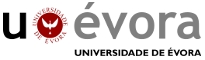 Inicialmente para você o que é meio ambiente? Entrevistada 27: Olha professora pra min é uma limpeza nas ruas, praças.Entrevistadora: O que você entende por EA?  Entrevistada 27: - E não jogar lixo no chão...Entrevistadora: O que você entende por sustentabilidade?  Entrevistada 27: - Não...O Kawã meu neto que fala muito e estuda muito mas eu não sei.Entrevistadora: Como você visualiza o meio ambiente no entorno da  escola? Entrevistada 27: Olha pra min está muito deixando a desejar, só esses carros aqui na frente.. eu e meu filho quase fomos batidos de carro. O colégio eu acho que está bom..11. Entrevistadora 27: De que forma você tem contribuído para manter o meio ambiente em equilíbrio?Entrevistada 27: - Não jogar no chão até o papel do bombom, vai colocando na sacola. O kawã  meu neto que estuda aqui me alerta muita coisa...Entrevistadora: Você já participou de ações de EA promovidas pela escola? De que forma?Entrevistada 27: Não! .nunca! Entrevistadora: Você já contribuiu com as ações desenvolvidas na escola? Entrevistada 27: Não...Você gostaria de acrescentar alguma informação que não foi devidamente contemplada durante a entrevista? Entrevistada 27: Não professora. Obrigada!Perfil da entrevistada C-27Perfil da entrevistada C-2701 Sexo1  ( ) Masculino               2   ( x) Feminino02Idade1  (  )  Até 29 anos           2   (  ) De 30 a 34 anos     3 (  )  De 35 a 39 anos                                   4  (  )  De 40 a 44 anos    5    (x) Acima de 45 anos03Grau de escolaridade(  ) E. F. incompleto                (  ) Ensino F. completo (  ) Ensino Médio incompleto ( x ) Ensino Médio completo  (  ) Ensino Superior       (  ) Outros: ______        04Situação Profissional (  ) Desempregado ( ) Autônomo (  ) Funcionário público ( x ) Outros: prendas do lar (  ) Aposentada05Tem filhos ou Netos  na escola? 1.    (x )  Sim.         2.   (   )  Não 06Tem função definida na comunidade?1.      (  )   Sim.          2  ( x ) Não. Se sim, qual?  